ICS 点击此处添加ICS号点击此处添加中国标准文献分类号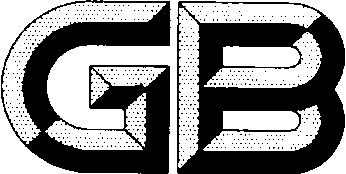 中华人民共和国国家标准GB/T      —XXXX绿色物流指标构成与核算方法Green logistics indicators and accounting methods点击此处添加与国际标准一致性程度的标识XXXX-XX-XX发布XXXX-XX-  实施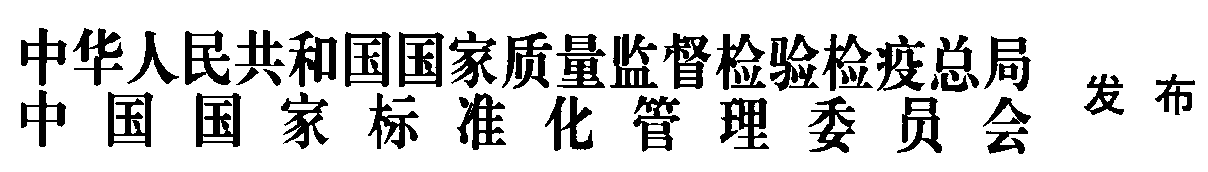 目  次前言	Ⅱ1　范围	12　规范性引用文件	13　术语及定义	14　绿色物流指标体系	35　绿色物流指标核算方法	45.1　资源指标	45.2　运作指标	75.3　环境指标	9附录A	14附录B	20附录C	24附录D	26附录E	27参考文献	28前  言本标准按照GB/T1.1-2009给出的规则起草。本标准由全国物流标准化技术委员会（SAC/TC 269）提出并归口。本标准起草单位：中国物流与采购联合会、北京交通大学、京东集团、深圳市深中原科技有限公司、深圳市凯东源现代物流股份有限公司、云丰国际物流（上海）有限公司、无限极（中国）有限公司、厦门通程物流有限公司、北京中冷联冷链物流研究院……本标准主要起草人：兰洪杰、李红梅、施先亮、华国伟……绿色物流指标构成与核算方法范围本标准规定了企业的绿色物流指标体系与指标核算方法。本标准适用于从事物流活动的企业。规范性引用文件	下列文件对于本文件的应用是必不可少的。凡是注日期的引用文件，仅所注日期的版本适用于本文件；凡是不注日期的引用文件，其最新版本（包括所有的修改单）适用于本文件。GB/T 213  煤的发热量测定方法GB/T 384  石油产品热值测定法GB/T 4122.1  包装术语第一部分：基础GB 7258  机动车运行安全技术条件GB 8978  污水综合排放标准GB 12348  工业企业厂界环境噪声排放标准GB 13271  锅炉大气污染物排放标准GB/T 18354  物流术语GB/T 20197  降解塑料的定义、分类、标识和降解性能要求GB 20891  非道路移动机械用柴油机排气污染物排放限值及测量方法(中国第三、四阶段）GB/T 21334  物流园区分类与基本要求GB/T 21393  公路运输能源消耗统计及分析方法GB/T 22723  天然气能量的测定GB/T 30334  物流园区服务规范及评估指标GB/T 32150  工业企业温室气体排放核算和报告通则GB/T 50353  建筑工程建筑面积计算规范GB/T 50378  绿色建筑评价标准GB 51157  物流建筑设计规范HJ 524  大气污染物名称代码术语及定义下列术语和定义适用于本文件。绿色物流 green logistics通过充分利用物流资源、采用先进的物流技术，合理实施运输、储存、包装、装卸、搬运、流通加工、配送、信息处理等物流活动，实现物流环境净化的过程。容积率 plot ratio又称建筑面积毛密度，是指某一基地范围内地上总建筑面积与用地面积的比率。降解塑料 degradable plastic在规定环境条件下，经过一段时间和包含一个或更多步骤，导致材料化学结构的显著变化而损失某些性能（如完整性、分子质量、结构或机械强度）或发生破碎的塑料。应使用能反映性能变化的标准试验方法进行测试，并按降解方式和使用周期确定其类别。[GB/T 20197-2006，定义3.11]可再利用材料 reusable material在不改变所回收物质形态的前提下进行材料的直接再利用，或经过再组合、再修复后再利用的材料。[GB/T 50378-2014，定义2.0.7]可再生能源renewable energy风能、太阳能、水能、生物质能、地热能和海洋能等非化石能源的统称。[GB/T 50378-2014，定义2.0.4]新能源汽车 new energy vehicles 指采用非常规的车用燃料作为动力来源(或使用常规的车用燃料，但采用新型车载动力装置)，综合车辆的动力控制和驱动方面的先进技术，形成的技术原理先进、具有新技术、新结构的汽车。[国家工信部《新能源汽车生产企业及产品准入管理规则》]减量化包装 reduced packaging为在流通过程中保护产品、方便储运、保护环境，按一定技术方法减少包装容器、材料及辅助物重量、数量的操作活动。共同配送 joint  distribution由多个企业联合组织实施的配送活动。[GB/T 18354-2016，定义3.31]温室气体 greenhouse gases大气层中自然存在的和由于人类活动产生的能够吸收和散发由地球表面、大气层和云层所产生的、波长在红外光谱内的辐射的气态成份。《京都议定书》中所规定的六种温室气体，分别为二氧化碳（CO2）、甲烷（CH4）、氧化亚氮（N2O）、氢氟碳化物（HFCs）、全氟碳化物（PFCs）和六氟化硫（SF6）。[GB/T 32150-2015，定义3.1]大气污染物 air pollutants由于人类活动或自然过程排入大气的、浓度超过一定标准时对人或环境产生有害影响的物质。[HJ 524-2009，定义3.4]气态污染物 gaseous pollutants指排气污染物中的一氧化碳（CO）、碳氢化合物（HC）和氮氧化物（NOx）。碳氢化合物（HC）以C1当量表示（假定碳氢比为1:1.88），氮氧化物（NOx）以二氧化氮（NO2）当量表示。[GB 20891-2014，定义3.11]载货汽车 goods vehicle设计和制造上主要用于载运货物或牵引挂车的汽车，包括装置有专用设备或器具但以载运货物为主要目的的汽车。[GB 7258-2014，定义3.3.2]污水sewage指在生产与生活活动中排放的水的总称。[GB 8978-1996，定义3.1]绿色物流指标体系	绿色物流指标体系见表1所示：表1 绿色物流指标体系绿色物流指标核算方法5.1资源指标5.1.1 设施5.1.1.1 物流节点选址物流节点包括物流园区、物流中心、货运场站、仓库等物流设施。仓库的选址是否符合GB/T 50378的要求。物流园区、物流中心、货运场站等的选址是否符合GB/T 21334、GB/T 30334的要求，规划是否合理，交通联接方式是否有多式联运功能。选址合理，有两种及以上联接方式的企业，绿色化程度高。5.1.1.2 容积率容积率按照 GB/T 50353-2013的要求进行计算。在满足其他要求的前提下，容积率越高，企业的土地利用程度越高，企业的绿色化程度越高。按式(1)计算：	                             (1)5.1.1.3 建筑节能率建筑材料生产、房屋建筑和构筑物施工及使用过程中，满足同等需要或达到相同目的的条件下，降低能耗的比例。建筑节能率越高，企业的绿色化程度越高。按式(2)计算：	                        (2)5.1.1.4 库区绿地率统计期内库区内各类绿地总面积占库区总面积的比例。按照GB 51157的要求，库区的物流生产区用地范围的绿地率不应高于15%，库区内办公生活区用地范围的绿地率不应低于20%。绿地率达到要求，说明库区的绿色化程度较高。按式(3)计算： 	                                (3)5.1.1.5 场库高效灯具占比统计期内企业场库内使用的高效灯具的数量与场库内灯具的总数量之比，单位为%。同类场库作比较，衡量企业场库的节能性。高效灯具占比越高，企业的绿色化程度越高。按式（4）计算：      	                         (4)5.1.2 设备5.1.2.1 电动叉车占比统计期内企业可使用的电动叉车数量与可使用的叉车总数量之比。单位为%。电动叉车占比越高，企业的绿色化程度越高。按式（5）计算：	                      (5)5.1.2.2 标准化周转容器占比统计期内企业内部符合国家标准的周转容器数量与可使用的周转容器总数量之比。周转容器具体包括托盘、笼车、周转箱等。单位为%。标准化周转容器占比越高，企业的绿色化程度越高。    按式（6）计算：  	                 (6)5.1.2.3 新能源车或符合国家最新环保要求车辆（铁路货车/船舶/货运飞机）占比统计期内企业使用的新能源车或者符合国家最新环保要求车辆（铁路货车/船舶/货运飞机）的总载重量与所有载货汽车（铁路货车/船舶/货运飞机）总载重量之比。单位为%。同类企业作比较，衡量企业新能源车或者符合国家最新环保要求车辆（铁路货车/船舶/货运飞机）的使用情况。该指标越高，企业的绿色化程度越高。以新能源车为例，按式（7）计算：	                 (7)其中，载货汽车载重量按式（8）计算：	               (8)5.1.3 能源5.1.3.1 场库单位容积能耗统计期内场库的全部能耗与场库容积之比。单位容积能耗按标准煤折算，单位为千克标准煤（kgce/m3）。同地域同类型的场库作比较，衡量场库用能的合理性。该指标越低，企业的绿色化程度越高。按式（9）计算：	                      (9)式中：n——能耗的能源品种数；ei——消耗的第i种能源实物量；pi——第i种能源的折算系数，按能量的当量值或者能源等价值折算。其中：用电量折算标准煤：0.1229kgce/(kW·h)；用水量折算标准煤：0.0857kgce/t；用天然气折算标准煤：1.2143 kgce/ m3；；用热折算标准煤：0.03412kgce/MJ；用柴油折算标准煤：1.4571kgce/kg。5.1.3.2 载货汽车百吨(立方)公里燃料消耗。 统计期内企业的载货汽车平均每吨(立方)货物完成百公里运输距离的平均燃料消耗量。单位为升每百吨公里（L/100t·km）或升每百立方公里(L/100m3·km)。同类型的车辆作比较，衡量企业运输用能的合理性。该指标越低，企业的绿色化程度越高。按式（10）计算：	                       (10)5.1.3.3 可再生能源发电量占比统计期内企业采用光伏、风能等可再生能源的发电量与企业物流总用电量之比。单位为%。该指标越高，企业的绿色化程度越高。按式（11）计算：                                    (11)5.1.4 物流包装5.1.4.1 生物降解塑料包装材料使用率统计期内生物降解塑料包装材料使用量与包装材料总使用量之比。单位为%。根据GB/T 4122.1，包装材料是用于制造包装容器和构成产品包装的材料（如：木材、金属、塑料、玻璃和纸等）总称。该指标衡量生物降解塑料包装材料的使用情况。该指标越高，企业的绿色化程度越高。按式（12）计算：   	         (12)5.1.4.2 可再利用包装材料使用率统计期内可再利用包装材料使用量与包装材料总使用量之比。单位为%。衡量可再利用包装材料的使用情况。该指标越高，企业的绿色化程度越高。按式（13）计算：	                (13)5.1.4.3 减量化包装使用率统计期内使用减量化包装材料的物流量与总物流量之比。单位为%。该指标越高，企业的绿色化程度越高。按式（14）计算：	              (14)5.1.5 管理5.1.5.1 物流管理体系统计期内企业是否拥有高效的物流管理体系，具体包括绿色物流管理制度、标准化物流作业流程等。具有高效物流管理体系的企业，绿色化程度较高。5.1.5.2 物流运营方案统计期内企业是否拥有高效的物流运营方案，具体包括合理仓库布局、物流作业路径优化、多种运输方式的合理设计等。拥有高效物流运营方案的企业，绿色化程度较高。5.1.5.3 应用物流信息化手段统计期内企业是否使用物流信息系统、电子单证等物流信息化手段。应用物流信息化手段的企业，绿色化程度较高。5.2 运作指标5.2.1 设施设备利用5.2.1.1 场库单位面积(容积)吞吐量统计期内场库的吞吐量与场库面积(容积)之比。单位是件/m2、箱/m2、t/m2或件/m3、箱/m3、t/m3。同类场库作比较，衡量场库面积(容积)的利用率。该指标越高，企业的绿色化程度越高。按式（15）计算：	                            (15)5.2.1.2 托盘循环使用占比统计期内企业内部循环使用的托盘周转次数与使用的托盘总周转次数之比。单位为%。该指标越高，企业的绿色化程度越高。按式（16）计算：	                   (16)5.2.1.3 载运工具载重量(容积)利用率统计期内不同运输方式的载运工具实际完成的货运周转量与额定载重量(额定容积)所能完成的货运周转量之比。衡量企业不同运输方式的载运工具载重量(容积)的利用程度。该指标包含空载率。该指标越高，企业的绿色化程度越高。按式（17）计算：	          (17)5.2.1.4 机械设备使用率统计期内企业使用装卸设备进行机械化装卸的物流量与总装卸物流量之比。单位为%。同类企业作比较，衡量企业装卸机械化的程度。该指标越高，企业的绿色化程度越高。按式（18）计算：                       	                 (18)5.2.2 物流作业5.2.2.1 带托运输占比统计期内企业使用带托盘运输的物流量与总物流量之比。带托运输指由发运地到接收地，货物全程使用托盘的运输。该指标越高，企业的绿色化程度越高。按式（19）计算：                     	                   (19)5.2.2.2 共同配送占比统计期内企业使用共同配送的物流量与总物流量的百分比。该指标越高，企业的绿色化程度越高。按式（20）计算：                   	                 (20)5.2.2.3 货损率统计期内企业在运输、装卸搬运、仓储等操作中发生的累计物品破损量与累计物流业务量的百分比。货损是指物品在物流过程发生的物品本身丢失或损坏。衡量企业各项活动对货物安全的影响程度。该指标越低，企业的绿色化程度越高。按式（21）计算：                                                  (21)5.2.2.4 物流包装回收率统计期内企业实际回收的物流包装材料量与物流包装材料总使用量的百分比。该指标越高，企业的绿色化程度越高。按式（22）计算：                 	                 (22)5.2.2.5 不合格品（含废弃物）合规处理率统计期内企业不合格品（含废弃物）合规处理量与不合格品（含废弃物）总量的百分比。单位为%。该指标越高，企业的绿色化程度越高。按式（23）计算：	                                    (23)5.3 环境指标5.3.1 温室气体5.3.1.1 单位业务量温室气体排放量统计期内企业物流过程的温室气体排放量与业务量的比值。单位为tCO2e/件、tCO2e/箱、tCO2e/t。该指标越低，企业的绿色化程度越高。企业物流过程的温室气体排放量指所有化石燃料燃烧的温室气体排放量、尾气净化过程的温室气体排放量以及企业净购入电力隐含的温室气体排放量之和。单位为吨CO2当量（tCO2e）。按式(24)和(25)计算：                                                      (24)                                          (25)式中：——企业物流过程温室气体排放总量，单位为吨CO2当量（tCO2e）；——企业净消耗的各种化石燃料燃烧产生的温室气体排放量，单位为吨CO2当量（tCO2e）；——企业的载货汽车尾气净化过程产生的CO2排放量，单位为吨CO2（tCO2）；——企业净购入电力隐含的CO2排放量，单位为吨CO2（tCO2）。核算方法和相关数据见附录A中表A.1至表A.7。5.3.2 大气污染物5.3.2.1 单位业务量载运工具大气污染物排放量统计期内企业使用的载运工具污染物排放量与业务量的比值。单位为g/件、g/箱、g/t。该指标越低，企业的绿色化程度越高。其中载运工具污染物排放量指统计期内企业使用的载运工具产生的气态污染物排放量和颗粒物排放量之和。单位为克（g）。以载货汽车为例，按式（26）~（29）计算：                                                           (26)                                                     (27)     其中：为统计期内第jxy类型车，w种污染物的总排放量，单位：g；为统计期内所有车型w种污染物总排放量，单位：g，j、n分别为车型和车型总数；为统计期内jxy类型车保有量，单位：辆；其中x代表燃料类型，y代表排放标准；为统计期内jxy类型车平均行驶里程，单位：km；为jxy类型车，w种污染物的排放因子，单位：g／km。企业应按照车辆类型、燃料类型以及排放标准，填写各种类型的车辆数和行驶里程，根据给出的排放因子计算出载运工具大气污染物排放量，详见附表B.1。企业载运工具大气污染物的总排放量按式（28）计算，其中m代表污染物类型总数：                                                        (28)                              (29)5.3.2.2 单位业务量柴油叉车大气污染物排放量统计期内柴油叉车大气污染物排放量与业务量的比值。单位为g/件、g/箱、g/t。该指标越低，企业的绿色化程度越高。	其中柴油叉车大气污染物排放量指气态污染物排放量和颗粒物排放量之和，单位为克（g）。按式（30）~（33）计算：                                                              (30)                                                       (31)其中：为统计期内第xy类型柴油叉车，w种污染物的总排放量，单位：g；为统计期内w种污染物总排放量，单位：g；为统计期内xy类型柴油叉车保有量，单位：辆；其中x代表功率范围，y代表排放标准；为统计期内xy类型柴油叉车平均使用时间，单位：h；为xy类型柴油叉车，w种污染物的排放因子，单位：g／kwh。企业应按照叉车车辆类型、排放标准以及额定功率，填写各种类型的叉车车辆数和使用时间，并且根据排放因子计算出叉车大气污染物排放量，见附表B.2.企业柴油叉车大气污染物的总排放量按式（32）计算，其中m代表污染物类型总数：                                                           (32)                                   (33)5.3.2.3 单位业务量锅炉大气污染物排放量统计期内锅炉产生的颗粒物排放量、二氧化硫排放量、氮氧化物排放量、汞及其化合物排放量总和与业务量的比值。单位为g/件、g/箱、g/t。该指标越低，企业的绿色化程度越高。	按式（34）~（36）计算：                                                             (34)                                                           (35)                                      (36)其中：	为统计期内第j类型锅炉，w种污染物的总排放量，单位：mg；为统计期内污染物总排放量，单位：mg，n代表污染物类型总数；为统计期内j类型锅炉每小时燃料消耗量，单位：t/h,m3/h，其中j代表锅炉类型；为统计期内j类型锅炉平均工作时间，单位：h；为j类型锅炉烟气量排污系数；为j类型锅炉，w种污染物的排放浓度，单位：mg/m3。企业应填写锅炉的工作时间和每小时燃料消耗量，并且根据所测定的大气污染物排放浓度计算出锅炉大气污染物的排放量，见附表B.3。5.3.3 固液体污染物5.3.3.1 单位业务量固体污染物产生量统计期内企业在物流活动中所有固体废弃物的产生量（如废钢铁、废包装、废纸箱及废纸、废轮胎等）与业务量的比值。单位为kg/件、kg/箱、kg/t。该指标越低，企业的绿色化程度越高。	见附表C.1。按式（37）和式(38)计算：                                                                      (37)                                           (38)其中：为统计期内所有固体废弃物的产生量，单位：g；为统计期内i类型固体废弃物产生的数量，单位：个；为i类型固体废弃物的重量，单位：g/个。5.3.3.2 单位业务量液体污染物排放量统计期内企业在物流活动中所有液体污染物排放量（如废弃机油、柴油、汽油、污水等），单位为升（L）与业务量的比值。单位为L/件、L/箱、L/t。该指标越低，企业的绿色化程度越高。	见附表C.2。其中，企业污水排放应遵循国家相关环保标准的要求。按式(39)和(40)计算：                                                                       (39)                                           (40)其中：为统计期内所有液体废弃物的产生量，单位：L；为统计期内i类型液体污染物排放量，单位：L，n为液体污染物类型数。5.3.3.2 固液体污染物合规处理率统计期内企业在物流活动中所有固液体污染物合规处理量与固液体污染物总量的百分比。单位为%。见附表C.2。该指标越高，企业的绿色化程度越高。其中，企业污水排放应遵循国家相关环保标准的要求。按式(41)计算：                             (41)5.3.4 噪声污染5.3.4.1 噪声排放值统计期内企业在物流节点的噪声排放值。单位为dB。该指标符合GB 12348的要求，说明企业的绿色化程度较高。噪声污染排放数据表见附表C.3。附录A（资料性附录）温室气体排放核算方法A.1 温室气体排放核算主要流程进行企业物流过程的温室气体排放核算的主要工作流程包括：（1）确定核算边界；（2）识别排放源和温室气体种类；（3）收集活动水平数据；（4）选择和获取排放因子数据；（5）分别核算燃料燃烧排放、尾气净化过程排放和净购入使用电力隐含的排放；（6）汇总核算企业物流过程温室气体排放总量。A.2 温室气体排放源温室气体排放核算范围应包括企业所有物流活动的温室气体排放，见表A.1。表A.1 物流活动温室气体排放源一览表A.3 温室气体排放核算方法A.3.1 温室气体排放总量统计期内企业物流过程的所有化石燃料燃烧的温室气体排放量、尾气净化过程的温室气体排放量以及企业净购入电力隐含的温室气体排放量之和。按公式（42）计算：                              (42)式中：——企业物流过程温室气体排放总量，单位为吨CO2当量（tCO2e）；——企业净消耗的各种化石燃料燃烧产生的温室气体排放量，单位为吨CO2当量（tCO2e）；——企业的载货汽车尾气净化过程产生的CO2排放量，单位为吨CO2（tCO2）；——企业净购入电力隐含的CO2排放量，单位为吨CO2（tCO2）。表 A.2温室气体排放量数据表A.3.2 化石燃料燃烧排放量燃料燃烧活动产生的温室气体排放量是企业核算和报告期内各种化石燃料燃烧产生的温室气体排放量之和，如公式（43）所示。CO2排放量计算如公式（44）~（46）所示。载货汽车化石燃料燃烧主要产生甲烷和氧化亚氮排放，排放量计算如公式（52）和（53）所示。                       (43)A.3.2.1 二氧化碳排放量                            (44)式中：——核算期内第i 种化石燃料的活动水平，单位为百万千焦（GJ）；——第i 种化石燃料的二氧化碳排放因子，单位为吨二氧化碳/百万千焦（tCO2/GJ）。                               (45)式中：——核算期内第i 种化石燃料的平均低位发热量，对固体或液体燃料，单位为百万千焦/吨（GJ/t）；对气体燃料，单位为百万千焦/万立方米（GJ/×104Nm3）；——核算期内第i 种化石燃料消费量，对固体或液体燃料，单位为吨（t）；对气体燃料，单位为万立方米（×104Nm3）。                                                                (46)式中：——第i 种化石燃料的单位热值含碳量，单位为吨碳/百万千焦（tC/GJ）；——第i 种化石燃料的碳氧化率，单位为%；——二氧化碳与碳的分子量之比。表A.3 化石燃料燃烧二氧化碳排放量数据表A.3.2.1.1 化石燃料净消耗量企业应采用能耗统计法作为获取物流活动中化石燃料净消耗量的基本方法。对于载货汽车能耗统计基础相对薄弱的企业，须采用辅助方法对通过能耗统计法获取的载货汽车能耗数据进行核验。若两种方法获取的载货汽车能耗数据相差±10%以上，企业须核对能源消费统计信息，重新进行统计核算。载货汽车能耗可通过单位运输周转量或单位行驶里程能耗计算法进行计算。A.3.2.1.1.1 能耗统计法企业在核算期内化石燃料净消耗量包括其物流过程中全部移动设施（如载货汽车、内燃叉车等）及固定设施（如货运站场、仓库等）燃烧的化石燃料消费量。企业应通过企业能源消费统计获取活动水平数据，据此核算温室气体排放量。企业在核算期内化石燃料消耗量根据核算期内各种化石燃料购入量、外销量以及库存变化量来确定各自的净消耗量。化石燃料购入量、外销量采用采购单或销售单等结算凭证上的数据，库存变化量采用计量工具读数或其他符合要求的方法来确定，通过公式（47）计算。                           (47)A.3.2.1.1.2 单位运输周转量能耗计算法企业载货汽车化石燃料消耗量可通过其载货汽车单位货物周转量能耗和货物周转量计算得到，液体燃料和气体燃料计算分别如公式（48）和（49）所示。                       (48)                       (49)式中：FCi ——核算和报告期内第i种化石燃料的消耗量，对液体燃料，单位为吨（t）；对气体燃料，单位为万立方米（×104Nm3）；——核算期内第j种车型的载货汽车所完成的货物周转量，单位为百吨公里；——第j种车型消耗的第i种燃料消费量，单位为千克（立方米）/百吨公里；i ——燃烧的化石燃料类型；j ——载货汽车的产品型号。表A.4 载货汽车化石燃料消耗量计算表（基于运输周转量和单位运输周转量能耗）A.3.2.1.1.3 单位行驶里程能耗计算法载货汽车化石燃料消耗量可通过其载货汽车单位行驶里程化石燃料消耗量和相应行驶里程计算得到，液体燃料和气体燃料消耗量分别通过公式（50）和（51）计算。                    (50)                        (51)式中：——核算和报告期内第i 种化石燃料的消耗量，对液体燃料，单位为吨（t）；对气体燃料，单位为万立方米（×104Nm3）；——核算内第j 种车型的载货汽车行驶里程，单位为公里（km）；——第j 种车型的载货汽车百公里燃油（气）量，单位为升/百公里或立方米/百公里（L/100km；m3/100km）；——第i 种化石燃料的密度。汽油为0.73 吨/立方米；柴油为0.84 吨/立方米；液化天然气为0.45 吨/立方米；i——燃烧的化石燃料类型；j——运输工具的产品型号。A.3.2.2 甲烷和氧化亚氮排放量                      (52)                      (53)式中：——核算期内载货汽车的不同车型、燃料种类、排放标准的行驶里程，单位为公里（km）；——甲烷或氧化亚氮排放因子，单位为毫克甲烷（氧化亚氮）/公里（mgCH4(N2O)/km）；、——分别为CH4和N2O 的全球增温潜势。按IPCC 第二次评估报告推荐的、在100 年时间尺度下的数值，CH4和N2O 转换成CO2当量计的GWP 值分别为21和310；——燃料类型，如柴油、汽油、天然气、液化石油气等；——车辆类型，如轻型载货汽车、重型载货汽车等；——排放标准，如执行国I 及以下、国II、国III 或国IV 及以上排放标准。表A.5化石燃料燃烧甲烷和氧化亚氮排放量数据表A.3.3 尾气净化过程排放量根据尾气净化剂类型及工作原理，确定其在尾气净化过程中产生的二氧化碳排放量。以企业统计为准，企业宜对安装尿素选择性催化还原器（SCR）系统的载货汽车进行计量和统计。与尿素选择性催化还原器在载货汽车中的使用有关的二氧化碳排放量可按公式（54）计算。                            (54)式中：——核算期内企业载货汽车使用尿素作为尾气净化剂产生的二氧化碳排放量，单位为吨CO2（tCO2）；M——核算期内催化转化器使用消耗的尿素添加剂的质量，单位为千克（kg）；P——尿素添加剂中尿素的质量比例（%）。表A.6 尾气净化过程二氧化碳排放量数据表A.3.4 净购入电力隐含的排放量企业物流活动净购入使用电力隐含的CO2排放量按公式（55）计算。                               (55)式中：i ——区域电网；——核算和报告期内净购入使用电力隐含的CO2排放量，单位为吨（tCO2）；——核算和报告期内从第i 个区域电网净购入电量，单位为兆瓦时（MWh）；——第i 个区域电网供电平均CO2排放因子，单位为吨CO2/兆瓦时（tCO2/MWh）。电力排放因子应根据企业购电所属电网及目前的东北、华北、华东、华中、西北、南方电网划分，选用国家主管部门公布的最近年份相应区域电网平均CO2排放因子进行计算。表A.7净购入电力隐含的二氧化碳排放量数据表附录B（资料性附录）大气污染物排放核算附表B.1 载货汽车大气污染物排放量企业应按照车辆类型、燃料类型以及排放标准，填写各种类型的车辆数和行驶里程，根据给出的排放因子计算出载货汽车大气污染物排放量，见表B.1。表B.1 载货汽车大气污染物排放量数据表B.2  柴油叉车大气污染物排放量企业应按照叉车车辆类型、排放标准以及额定功率，填写各种类型的叉车车辆数和使用时间，并且根据排放因子计算出叉车大气污染物排放量，见表B.2。表B.2 柴油叉车大气污染物排放量数据表B.3锅炉大气污染物排放量企业应填写锅炉的工作时间和每小时燃料消耗量，并且根据所测定的大气污染物排放浓度计算出锅炉大气污染物的排放量，见表B.3。表B.3锅炉大气污染物排放量数据表附录C（资料性附录）固液体及其他污染物排放核算方法附表C.1 固体污染物产生量核算方法附表表C.1 固体污染物产生量C.2 液体污染物产生量核算方法附表表C.2 液体污染物排放量C.3 噪声污染排放核算方法附表表C.3 噪声污染排放数据表附录D（资料性附录）表D.1 载货汽车规格术语附录E（资料性附录）表E.1 大气污染物浓度测定方法标准参考文献[1]《中华人民共和国节约能源法》释义[2]《中华人民共和国环境噪声污染防治法》[3]《2006 年IPCC 国家温室气体清单指南》[4]《陆上交通运输企业温室气体排放核算方法与报告指南》[5]《道路机动车大气污染物排放清单编制技术指南》[6]《第一次全国污染源普查工业污染源产排污系数手册》[7] PAS 2050:2008 商品和服务在生命周期内的温室气体排放评价规范[8] ISO 14064 温室气体排放和清除的量化和报告啊的规范和指南[9] GB/T 384 石油产品热值测定法[10] GB 5468锅炉烟尘测试方法[11] GB/T 16157固定污染源排气中颗粒物测定与气态污染物采样方法[12] GB/T 18354物流术语[13] GB 20891非道路移动机械用柴油机排气污染物排放限值及测量方法(中国第三、四阶段）[14] GB/T 22723 天然气能量的测定[15] GB 26133 非道路移动机械用小型点燃式发动机排气污染物排放限值与测量方法（中国第一、二阶段）[16] GB/T 20197降解塑料的定义、分类、标识和降解性能要求[17] GB/T 50378 绿色建筑评价标准[18] GB/T 21334  物流园区分类与基本要求[19] GB/T 30334  物流园区服务规范及评估指标[20] HJ/T 42固定污染源排气中氮氧化物的测定紫外分光光度法[21] HJ/T 43固定污染源排气中氮氧化物的测定盐酸萘乙二胺分光光度法[22] HJ/T 56 固定污染源排气中二氧化硫的测定碘量法[23] HJ/T 57 固定污染源排气中二氧化硫的测定定电位电解法[24] HJ 524 大气污染物名称代码[25] HJ 543 固定污染源废气汞的测定冷原子吸收分光光度法[26] HJ 629 固定污染源废气二氧化硫的测定非分散红外吸收法[27] HJ 692 固定污染源排气中氮氧化物的测定非分散红外吸收法[28] HJ 693固定污染源排气中氮氧化物的测定定电位电解法[29] GA 802 机动车类型术语和定义2017.11一级指标二级指标三级指标单位资源指标设施物流节点选址合理——资源指标设施容积率——资源指标设施建筑节能率%资源指标设施库区绿地率%资源指标设施场库高效灯具占比%资源指标设备电动叉车占比%资源指标设备标准化周转容器占比%资源指标设备新能源车或符合国家最新环保要求车辆(铁路货车/船舶/货运飞机)占比%资源指标能源场库单位容积能耗kgce/m3资源指标能源载货汽车百吨(立方)公里燃料消耗量L/100t·km或L/100m3·km资源指标能源可再生能源发电量占比%资源指标物流包装生物降解塑料包装材料使用率%资源指标物流包装可再利用包装材料使用率%资源指标物流包装减量化包装材料使用率%资源指标管理物流管理体系——资源指标管理物流运营方案——资源指标管理应用物流信息化手段——运作指标设施设备利用场库单位面积(容积)吞吐量件/m2、箱/m2、t/m2或件/m3、箱/m3、t/m3运作指标设施设备利用托盘循环使用占比%运作指标设施设备利用载运工具载重量(容积)利用率%运作指标设施设备利用机械设备使用率%运作指标物流作业带托运输占比%运作指标物流作业共同配送占比%运作指标物流作业货损率%运作指标物流作业物流包装回收率%运作指标物流作业不合格品（含废弃物）合规处理率%环境指标温室气体单位业务量温室气体排放量tCO2e/件、tCO2e/箱、tCO2e/t环境指标大气污染单位业务量载货汽车大气污染物排放量g/件、g/箱、g/t环境指标大气污染单位业务量柴油叉车大气污染物排放量g/件、g/箱、g/t环境指标大气污染单位业务量锅炉大气污染物排放量g/件、g/箱、g/t环境指标固液体污染单位业务量固体污染物产生量kg/件、kg/箱、kg/t环境指标固液体污染单位业务量液体污染物排放量L/件、L/箱、L/t环境指标固液体污染固液体污染物合规处理率%环境指标噪声污染噪声排放值dB物流活动燃料燃烧排放燃料燃烧排放燃料燃烧排放尾气净化过程排放尾气净化过程排放净购入电力排放净购入电力排放物流活动主要化石燃料种类主要耗能设备温室气体种类排放设备温室气体种类主要耗能设备温室气体种类运输汽油、柴油、天然气和液化石油气等载货汽车（以化石燃料为动力，如：汽油车、柴油车、单一气体燃料汽车、两用燃料汽车、双燃料汽车、混合动力电动汽车等）、货运站场（燃煤、燃油和燃气设施等）CO2CH4N2O载货汽车CO2载货汽车（以电力为动力，如电车、纯电动汽车、插电式混合动力汽车等）CO2仓储液化天然气、天然气、液化石油气、无烟煤、烟煤等锅炉、发电机CO2CH4N2O————照明、冻库、中央空调、工用制冷器、通风等设施CO2装卸搬运汽油、柴油、天然气和液化石油气等内燃叉车、堆高机、移动登高车、码垛机、吊车等CO2CH4N2O内燃叉车CO2电动叉车、电动托盘车等CO2排放类型排放量化石燃料燃烧排放量（tCO2e）尾气净化过程排放量（tCO2）净购入电力隐含的排放量（tCO2）企业温室气体排放总量（tCO2e）化石燃料品种活动水平活动水平排放因子排放因子排放量（tCO2）化石燃料品种净消耗量（t，万Nm3）低位发热量（GJ/t，GJ/万Nm3）单位热值含碳量（tC/GJ）燃料碳氧化率（%）排放量（tCO2）汽油柴油液化天然气天然气液化石油气无烟煤烟煤化石燃料燃烧产生的 CO2排放量（tCO2）化石燃料燃烧产生的 CO2排放量（tCO2）化石燃料燃烧产生的 CO2排放量（tCO2）化石燃料燃烧产生的 CO2排放量（tCO2）化石燃料燃烧产生的 CO2排放量（tCO2）注： 企业应自行添加未在表中列出但企业实际消耗的其他能源品种。注： 企业应自行添加未在表中列出但企业实际消耗的其他能源品种。注： 企业应自行添加未在表中列出但企业实际消耗的其他能源品种。注： 企业应自行添加未在表中列出但企业实际消耗的其他能源品种。注： 企业应自行添加未在表中列出但企业实际消耗的其他能源品种。注： 企业应自行添加未在表中列出但企业实际消耗的其他能源品种。车型车型运输周转量(百吨公里)单位运输周转量能源消耗（kg(Nm3)/百吨公里）消耗量（t,万Nm3）汽油车型1汽油车型2汽油……柴油车型1柴油车型2柴油……天然气车型1天然气车型2天然气……各种化石燃料消耗量合计汽油（t）汽油（t）汽油（t）各种化石燃料消耗量合计柴油(t)柴油(t)柴油(t)各种化石燃料消耗量合计天然气(万 Nm3)天然气(万 Nm3)天然气(万 Nm3)车辆类型燃料类型排放标准车辆数行驶里程(km)N2ON2ON2OCH4CH4CH4CO2 (tCO2e)车辆类型燃料类型排放标准车辆数行驶里程(km)排放因子(mg/km)排放量(mg)二氧化碳排放当量a (mgCO2e)排放因子(mg/km)排放量(mg)二氧化碳排放当量a (mgCO2e)CO2 (tCO2e)轻型载货汽车汽油国Ⅰ12245轻型载货汽车汽油国Ⅱ6294轻型载货汽车汽油国Ⅲ3683轻型载货汽车汽油国Ⅳ及以上1657轻型载货汽车柴油国Ⅰ018轻型载货汽车柴油国Ⅱ36轻型载货汽车柴油国Ⅲ157轻型载货汽车柴油国Ⅳ及以上150重型载货汽车汽油所有6140重型载货汽车柴油所有30175重型载货汽车天然气国Ⅳ及以上900重型载货汽车天然气其他5400甲烷和氧化亚氮排放总量甲烷和氧化亚氮排放总量甲烷和氧化亚氮排放总量甲烷和氧化亚氮排放总量甲烷和氧化亚氮排放总量N2OCH4CO2a 甲烷和氧化亚氮转化成二氧化碳当量的全球增温潜势(GWP)值分别为21和310，参见IPCC第二次评估报告。a 甲烷和氧化亚氮转化成二氧化碳当量的全球增温潜势(GWP)值分别为21和310，参见IPCC第二次评估报告。a 甲烷和氧化亚氮转化成二氧化碳当量的全球增温潜势(GWP)值分别为21和310，参见IPCC第二次评估报告。a 甲烷和氧化亚氮转化成二氧化碳当量的全球增温潜势(GWP)值分别为21和310，参见IPCC第二次评估报告。a 甲烷和氧化亚氮转化成二氧化碳当量的全球增温潜势(GWP)值分别为21和310，参见IPCC第二次评估报告。a 甲烷和氧化亚氮转化成二氧化碳当量的全球增温潜势(GWP)值分别为21和310，参见IPCC第二次评估报告。a 甲烷和氧化亚氮转化成二氧化碳当量的全球增温潜势(GWP)值分别为21和310，参见IPCC第二次评估报告。a 甲烷和氧化亚氮转化成二氧化碳当量的全球增温潜势(GWP)值分别为21和310，参见IPCC第二次评估报告。a 甲烷和氧化亚氮转化成二氧化碳当量的全球增温潜势(GWP)值分别为21和310，参见IPCC第二次评估报告。a 甲烷和氧化亚氮转化成二氧化碳当量的全球增温潜势(GWP)值分别为21和310，参见IPCC第二次评估报告。a 甲烷和氧化亚氮转化成二氧化碳当量的全球增温潜势(GWP)值分别为21和310，参见IPCC第二次评估报告。a 甲烷和氧化亚氮转化成二氧化碳当量的全球增温潜势(GWP)值分别为21和310，参见IPCC第二次评估报告。尿素使用量(kg)尿素纯度(%)二氧化碳排放量(tCO2)电量(MWh）电量(MWh）电量(MWh）排放因子(tCO2/MWh)排放量(tCO2)购入电量电网购入1购入2购入……外销电量电网外销1外销2外销……净购入电力隐含二氧化碳排放量（tCO2）净购入电力隐含二氧化碳排放量（tCO2）净购入电力隐含二氧化碳排放量（tCO2）净购入电力隐含二氧化碳排放量（tCO2）车辆类型a燃料类型排放标准车辆数行驶里程(km)COCOHC cHC cNOx dNOx dPM2.5 ePM2.5 ePM10 fPM10 f车辆类型a燃料类型排放标准车辆数行驶里程(km)排放因子b(g/km)排放量(g)排放因子b(g/km)排放量(g)排放因子b(g/km)排放量(g)排放因子b(g/km)排放量(g)排放因子b(g/km)排放量(g)微型、轻型载货汽车汽油国Ⅰ前47.834.9873.3100.0990.110微型、轻型载货汽车汽油国Ⅰ26.163.3242.0060.0600.067微型、轻型载货汽车汽油国Ⅱ21.542.2101.6560.0180.020微型、轻型载货汽车汽油国Ⅲ5.610.6100.5340.0110.012微型、轻型载货汽车汽油国Ⅳ2.370.1690.2290.0060.007微型、轻型载货汽车汽油国Ⅴ2.370.1690.1720.0060.007微型、轻型载货汽车柴油国Ⅰ前3.282.0976.7580.4350.483微型、轻型载货汽车柴油国Ⅰ4.192.0405.5780.2690.299微型、轻型载货汽车柴油国Ⅱ3.221.3055.5780.2610.290微型、轻型载货汽车柴油国Ⅲ1.880.3683.7650.1300.144微型、轻型载货汽车柴油国Ⅳ1.480.1862.6360.0580.064微型、轻型载货汽车柴油国Ⅴ1.480.1862.2400.0120.013中型载货汽车汽油国Ⅰ前123.136.8845.8070.2930.326中型载货汽车汽油国Ⅰ75.796.7772.9790.1590.177中型载货汽车汽油国Ⅱ23.323.0232.9050.0720.080中型载货汽车汽油国Ⅲ10.711.3711.7130.0440.049中型载货汽车汽油国Ⅳ4.500.5730.9070.0440.049中型载货汽车汽油国Ⅴ4.500.5730.6800.0440.049中型载货汽车柴油国Ⅰ前12.053.56010.7821.3221.450中型载货汽车柴油国Ⅰ4.241.6127.4790.9051.006中型载货汽车柴油国Ⅱ4.630.4216.2210.2730.303中型载货汽车柴油国Ⅲ2.090.2036.2210.1710.190中型载货汽车柴油国Ⅳ1.650.1034.3540.0990.110中型载货汽车柴油国Ⅴ1.650.1033.7010.0200.022重型载货汽车汽油国Ⅰ前123.136.7495.8070.2930.326重型载货汽车汽油国Ⅰ75.796.7592.9790.1590.177重型载货汽车汽油国Ⅱ23.323.0062.9050.0720.080重型载货汽车汽油国Ⅲ10.711.3541.7130.0440.049重型载货汽车汽油国Ⅳ4.500.5550.9070.0440.049重型载货汽车汽油国Ⅴ4.500.5550.6800.0440.049重型载货汽车柴油国Ⅰ前13.604.08313.8231.3221.450重型载货汽车柴油国Ⅰ5.790.8979.5890.6230.692重型载货汽车柴油国Ⅱ3.080.5207.9340.5020.558重型载货汽车柴油国Ⅲ2.790.2557.9340.2430.270重型载货汽车柴油国Ⅳ2.200.1295.5540.1380.153重型载货汽车柴油国Ⅴ2.200.1294.7210.0270.030载货汽车大气污染物排放总量载货汽车大气污染物排放总量载货汽车大气污染物排放总量载货汽车大气污染物排放总量载货汽车大气污染物排放总量COHCNOXPM2.5PM10a车辆类型：参见《GA802-2014机动车类型 术语和定义》，附录D给出了相关的信息。b   载货汽车大气污染物排放因子：参见《道路机动车大气污染物排放清单编制技术指南》。c   碳氢化合物（HC）：以C1当量表示（假定碳氢比为1:1.88）。d氮氧化物（NOx）：以二氧化氮（NO2）当量表示。e 细颗粒物（PM2.5）：指空气动力学当量直径小于等于2.5μm的颗粒物。f 可吸入颗粒物（PM10）：指空气动力学当量直径小于等于10μm 的颗粒物。a车辆类型：参见《GA802-2014机动车类型 术语和定义》，附录D给出了相关的信息。b   载货汽车大气污染物排放因子：参见《道路机动车大气污染物排放清单编制技术指南》。c   碳氢化合物（HC）：以C1当量表示（假定碳氢比为1:1.88）。d氮氧化物（NOx）：以二氧化氮（NO2）当量表示。e 细颗粒物（PM2.5）：指空气动力学当量直径小于等于2.5μm的颗粒物。f 可吸入颗粒物（PM10）：指空气动力学当量直径小于等于10μm 的颗粒物。a车辆类型：参见《GA802-2014机动车类型 术语和定义》，附录D给出了相关的信息。b   载货汽车大气污染物排放因子：参见《道路机动车大气污染物排放清单编制技术指南》。c   碳氢化合物（HC）：以C1当量表示（假定碳氢比为1:1.88）。d氮氧化物（NOx）：以二氧化氮（NO2）当量表示。e 细颗粒物（PM2.5）：指空气动力学当量直径小于等于2.5μm的颗粒物。f 可吸入颗粒物（PM10）：指空气动力学当量直径小于等于10μm 的颗粒物。a车辆类型：参见《GA802-2014机动车类型 术语和定义》，附录D给出了相关的信息。b   载货汽车大气污染物排放因子：参见《道路机动车大气污染物排放清单编制技术指南》。c   碳氢化合物（HC）：以C1当量表示（假定碳氢比为1:1.88）。d氮氧化物（NOx）：以二氧化氮（NO2）当量表示。e 细颗粒物（PM2.5）：指空气动力学当量直径小于等于2.5μm的颗粒物。f 可吸入颗粒物（PM10）：指空气动力学当量直径小于等于10μm 的颗粒物。a车辆类型：参见《GA802-2014机动车类型 术语和定义》，附录D给出了相关的信息。b   载货汽车大气污染物排放因子：参见《道路机动车大气污染物排放清单编制技术指南》。c   碳氢化合物（HC）：以C1当量表示（假定碳氢比为1:1.88）。d氮氧化物（NOx）：以二氧化氮（NO2）当量表示。e 细颗粒物（PM2.5）：指空气动力学当量直径小于等于2.5μm的颗粒物。f 可吸入颗粒物（PM10）：指空气动力学当量直径小于等于10μm 的颗粒物。a车辆类型：参见《GA802-2014机动车类型 术语和定义》，附录D给出了相关的信息。b   载货汽车大气污染物排放因子：参见《道路机动车大气污染物排放清单编制技术指南》。c   碳氢化合物（HC）：以C1当量表示（假定碳氢比为1:1.88）。d氮氧化物（NOx）：以二氧化氮（NO2）当量表示。e 细颗粒物（PM2.5）：指空气动力学当量直径小于等于2.5μm的颗粒物。f 可吸入颗粒物（PM10）：指空气动力学当量直径小于等于10μm 的颗粒物。a车辆类型：参见《GA802-2014机动车类型 术语和定义》，附录D给出了相关的信息。b   载货汽车大气污染物排放因子：参见《道路机动车大气污染物排放清单编制技术指南》。c   碳氢化合物（HC）：以C1当量表示（假定碳氢比为1:1.88）。d氮氧化物（NOx）：以二氧化氮（NO2）当量表示。e 细颗粒物（PM2.5）：指空气动力学当量直径小于等于2.5μm的颗粒物。f 可吸入颗粒物（PM10）：指空气动力学当量直径小于等于10μm 的颗粒物。a车辆类型：参见《GA802-2014机动车类型 术语和定义》，附录D给出了相关的信息。b   载货汽车大气污染物排放因子：参见《道路机动车大气污染物排放清单编制技术指南》。c   碳氢化合物（HC）：以C1当量表示（假定碳氢比为1:1.88）。d氮氧化物（NOx）：以二氧化氮（NO2）当量表示。e 细颗粒物（PM2.5）：指空气动力学当量直径小于等于2.5μm的颗粒物。f 可吸入颗粒物（PM10）：指空气动力学当量直径小于等于10μm 的颗粒物。a车辆类型：参见《GA802-2014机动车类型 术语和定义》，附录D给出了相关的信息。b   载货汽车大气污染物排放因子：参见《道路机动车大气污染物排放清单编制技术指南》。c   碳氢化合物（HC）：以C1当量表示（假定碳氢比为1:1.88）。d氮氧化物（NOx）：以二氧化氮（NO2）当量表示。e 细颗粒物（PM2.5）：指空气动力学当量直径小于等于2.5μm的颗粒物。f 可吸入颗粒物（PM10）：指空气动力学当量直径小于等于10μm 的颗粒物。a车辆类型：参见《GA802-2014机动车类型 术语和定义》，附录D给出了相关的信息。b   载货汽车大气污染物排放因子：参见《道路机动车大气污染物排放清单编制技术指南》。c   碳氢化合物（HC）：以C1当量表示（假定碳氢比为1:1.88）。d氮氧化物（NOx）：以二氧化氮（NO2）当量表示。e 细颗粒物（PM2.5）：指空气动力学当量直径小于等于2.5μm的颗粒物。f 可吸入颗粒物（PM10）：指空气动力学当量直径小于等于10μm 的颗粒物。a车辆类型：参见《GA802-2014机动车类型 术语和定义》，附录D给出了相关的信息。b   载货汽车大气污染物排放因子：参见《道路机动车大气污染物排放清单编制技术指南》。c   碳氢化合物（HC）：以C1当量表示（假定碳氢比为1:1.88）。d氮氧化物（NOx）：以二氧化氮（NO2）当量表示。e 细颗粒物（PM2.5）：指空气动力学当量直径小于等于2.5μm的颗粒物。f 可吸入颗粒物（PM10）：指空气动力学当量直径小于等于10μm 的颗粒物。a车辆类型：参见《GA802-2014机动车类型 术语和定义》，附录D给出了相关的信息。b   载货汽车大气污染物排放因子：参见《道路机动车大气污染物排放清单编制技术指南》。c   碳氢化合物（HC）：以C1当量表示（假定碳氢比为1:1.88）。d氮氧化物（NOx）：以二氧化氮（NO2）当量表示。e 细颗粒物（PM2.5）：指空气动力学当量直径小于等于2.5μm的颗粒物。f 可吸入颗粒物（PM10）：指空气动力学当量直径小于等于10μm 的颗粒物。a车辆类型：参见《GA802-2014机动车类型 术语和定义》，附录D给出了相关的信息。b   载货汽车大气污染物排放因子：参见《道路机动车大气污染物排放清单编制技术指南》。c   碳氢化合物（HC）：以C1当量表示（假定碳氢比为1:1.88）。d氮氧化物（NOx）：以二氧化氮（NO2）当量表示。e 细颗粒物（PM2.5）：指空气动力学当量直径小于等于2.5μm的颗粒物。f 可吸入颗粒物（PM10）：指空气动力学当量直径小于等于10μm 的颗粒物。a车辆类型：参见《GA802-2014机动车类型 术语和定义》，附录D给出了相关的信息。b   载货汽车大气污染物排放因子：参见《道路机动车大气污染物排放清单编制技术指南》。c   碳氢化合物（HC）：以C1当量表示（假定碳氢比为1:1.88）。d氮氧化物（NOx）：以二氧化氮（NO2）当量表示。e 细颗粒物（PM2.5）：指空气动力学当量直径小于等于2.5μm的颗粒物。f 可吸入颗粒物（PM10）：指空气动力学当量直径小于等于10μm 的颗粒物。a车辆类型：参见《GA802-2014机动车类型 术语和定义》，附录D给出了相关的信息。b   载货汽车大气污染物排放因子：参见《道路机动车大气污染物排放清单编制技术指南》。c   碳氢化合物（HC）：以C1当量表示（假定碳氢比为1:1.88）。d氮氧化物（NOx）：以二氧化氮（NO2）当量表示。e 细颗粒物（PM2.5）：指空气动力学当量直径小于等于2.5μm的颗粒物。f 可吸入颗粒物（PM10）：指空气动力学当量直径小于等于10μm 的颗粒物。车辆类型排放标准额定净功率Pmax (kW)车辆数使用时间(h)COCOHCHCNOxNOxPMbPMb车辆类型排放标准额定净功率Pmax (kW)车辆数使用时间(h)排放因子a(g/ kWh)排放量(g)排放因子a(g/ kWh)排放量(g)排放因子a(g/ kWh)排放量(g)排放因子a(g/ kWh)排放量(g)柴油叉车国Ⅰ130≤Pmax≤5605.01.39.20.54柴油叉车国Ⅰ75≤Pmax≤1305.01.39.20.7柴油叉车国Ⅰ37≤Pmax≤756.51.39.20.85柴油叉车国Ⅰ18≤Pmax≤378.42.110.81.0柴油叉车国Ⅰ8≤Pmax≤188.4———柴油叉车国Ⅰ0≤Pmax≤812.3———柴油叉车国Ⅱ130≤Pmax≤5603.51.06.00.2柴油叉车国Ⅱ75≤Pmax≤1305.01.06.00.3柴油叉车国Ⅱ37≤Pmax≤755.01.37.00.4柴油叉车国Ⅱ18≤Pmax≤375.51.58.00.8柴油叉车国Ⅱ8≤Pmax≤186.6——0.8柴油叉车国Ⅱ0≤Pmax≤88.0——1.0柴油叉车国ⅢPmax>5603.5——0.20柴油叉车国Ⅲ130≤Pmax≤5603.5——0.20柴油叉车国Ⅲ75≤Pmax≤1305.0——0.30柴油叉车国Ⅲ37≤Pmax≤755.0——0.40柴油叉车国ⅢPmax<375.5——0.60柴油叉车国ⅣPmax>5603.50.403.50.10柴油叉车国Ⅳ130≤Pmax≤5603.50.192.00.025柴油叉车国Ⅳ75≤Pmax≤1305.00.193.30.025柴油叉车国Ⅳ56≤Pmax≤755.00.193.30.025柴油叉车国Ⅳ37≤Pmax≤565.0——0.025柴油叉车国ⅣPmax<375.5——0.60柴油叉车大气污染物排放总量柴油叉车大气污染物排放总量柴油叉车大气污染物排放总量柴油叉车大气污染物排放总量柴油叉车大气污染物排放总量COHCNOxPMa柴油叉车污染物排放因子：参见《非道路移动机械用小型点燃式发动机排气污染物排放限值与测量方法（中国第一、二阶段）》和《非道路移动机械用柴油机排气污染物排放限值及测量方法(中国第三、四阶段）》。b颗粒物（PM）：指在温度不超过325K（52℃）的稀释排气中，由规定的过滤介质收集到的排气中所有物质。a柴油叉车污染物排放因子：参见《非道路移动机械用小型点燃式发动机排气污染物排放限值与测量方法（中国第一、二阶段）》和《非道路移动机械用柴油机排气污染物排放限值及测量方法(中国第三、四阶段）》。b颗粒物（PM）：指在温度不超过325K（52℃）的稀释排气中，由规定的过滤介质收集到的排气中所有物质。a柴油叉车污染物排放因子：参见《非道路移动机械用小型点燃式发动机排气污染物排放限值与测量方法（中国第一、二阶段）》和《非道路移动机械用柴油机排气污染物排放限值及测量方法(中国第三、四阶段）》。b颗粒物（PM）：指在温度不超过325K（52℃）的稀释排气中，由规定的过滤介质收集到的排气中所有物质。a柴油叉车污染物排放因子：参见《非道路移动机械用小型点燃式发动机排气污染物排放限值与测量方法（中国第一、二阶段）》和《非道路移动机械用柴油机排气污染物排放限值及测量方法(中国第三、四阶段）》。b颗粒物（PM）：指在温度不超过325K（52℃）的稀释排气中，由规定的过滤介质收集到的排气中所有物质。a柴油叉车污染物排放因子：参见《非道路移动机械用小型点燃式发动机排气污染物排放限值与测量方法（中国第一、二阶段）》和《非道路移动机械用柴油机排气污染物排放限值及测量方法(中国第三、四阶段）》。b颗粒物（PM）：指在温度不超过325K（52℃）的稀释排气中，由规定的过滤介质收集到的排气中所有物质。a柴油叉车污染物排放因子：参见《非道路移动机械用小型点燃式发动机排气污染物排放限值与测量方法（中国第一、二阶段）》和《非道路移动机械用柴油机排气污染物排放限值及测量方法(中国第三、四阶段）》。b颗粒物（PM）：指在温度不超过325K（52℃）的稀释排气中，由规定的过滤介质收集到的排气中所有物质。a柴油叉车污染物排放因子：参见《非道路移动机械用小型点燃式发动机排气污染物排放限值与测量方法（中国第一、二阶段）》和《非道路移动机械用柴油机排气污染物排放限值及测量方法(中国第三、四阶段）》。b颗粒物（PM）：指在温度不超过325K（52℃）的稀释排气中，由规定的过滤介质收集到的排气中所有物质。a柴油叉车污染物排放因子：参见《非道路移动机械用小型点燃式发动机排气污染物排放限值与测量方法（中国第一、二阶段）》和《非道路移动机械用柴油机排气污染物排放限值及测量方法(中国第三、四阶段）》。b颗粒物（PM）：指在温度不超过325K（52℃）的稀释排气中，由规定的过滤介质收集到的排气中所有物质。a柴油叉车污染物排放因子：参见《非道路移动机械用小型点燃式发动机排气污染物排放限值与测量方法（中国第一、二阶段）》和《非道路移动机械用柴油机排气污染物排放限值及测量方法(中国第三、四阶段）》。b颗粒物（PM）：指在温度不超过325K（52℃）的稀释排气中，由规定的过滤介质收集到的排气中所有物质。a柴油叉车污染物排放因子：参见《非道路移动机械用小型点燃式发动机排气污染物排放限值与测量方法（中国第一、二阶段）》和《非道路移动机械用柴油机排气污染物排放限值及测量方法(中国第三、四阶段）》。b颗粒物（PM）：指在温度不超过325K（52℃）的稀释排气中，由规定的过滤介质收集到的排气中所有物质。a柴油叉车污染物排放因子：参见《非道路移动机械用小型点燃式发动机排气污染物排放限值与测量方法（中国第一、二阶段）》和《非道路移动机械用柴油机排气污染物排放限值及测量方法(中国第三、四阶段）》。b颗粒物（PM）：指在温度不超过325K（52℃）的稀释排气中，由规定的过滤介质收集到的排气中所有物质。a柴油叉车污染物排放因子：参见《非道路移动机械用小型点燃式发动机排气污染物排放限值与测量方法（中国第一、二阶段）》和《非道路移动机械用柴油机排气污染物排放限值及测量方法(中国第三、四阶段）》。b颗粒物（PM）：指在温度不超过325K（52℃）的稀释排气中，由规定的过滤介质收集到的排气中所有物质。a柴油叉车污染物排放因子：参见《非道路移动机械用小型点燃式发动机排气污染物排放限值与测量方法（中国第一、二阶段）》和《非道路移动机械用柴油机排气污染物排放限值及测量方法(中国第三、四阶段）》。b颗粒物（PM）：指在温度不超过325K（52℃）的稀释排气中，由规定的过滤介质收集到的排气中所有物质。锅炉类型工作时间(h)每小时燃料消耗量(t/h,m3/h)烟气量排污系数a(标m3/万m3)排气量(m3)颗粒物颗粒物二氧化硫二氧化硫氮氧化物氮氧化物汞及其化合物汞及其化合物锅炉类型工作时间(h)每小时燃料消耗量(t/h,m3/h)烟气量排污系数a(标m3/万m3)排气量(m3)排放浓度b(mg/m3)排放量(mg)排放浓度b(mg/m3)排放量(mg)排放浓度b(mg/m3)排放量(mg)排放浓度b(mg/m3)排放量(mg)燃煤锅炉139,854.28燃油锅炉333,805.58燃气锅炉46,638.53a烟气量排污系数可参见《第一次全国污染源普查工业污染源产排污系数手册》给出的“4430工业锅炉（热力生产和供应行业）产排污系数表常压工业锅炉（续2）表”。b排放浓度的测定：附录E给出了相关的信息。a烟气量排污系数可参见《第一次全国污染源普查工业污染源产排污系数手册》给出的“4430工业锅炉（热力生产和供应行业）产排污系数表常压工业锅炉（续2）表”。b排放浓度的测定：附录E给出了相关的信息。a烟气量排污系数可参见《第一次全国污染源普查工业污染源产排污系数手册》给出的“4430工业锅炉（热力生产和供应行业）产排污系数表常压工业锅炉（续2）表”。b排放浓度的测定：附录E给出了相关的信息。a烟气量排污系数可参见《第一次全国污染源普查工业污染源产排污系数手册》给出的“4430工业锅炉（热力生产和供应行业）产排污系数表常压工业锅炉（续2）表”。b排放浓度的测定：附录E给出了相关的信息。a烟气量排污系数可参见《第一次全国污染源普查工业污染源产排污系数手册》给出的“4430工业锅炉（热力生产和供应行业）产排污系数表常压工业锅炉（续2）表”。b排放浓度的测定：附录E给出了相关的信息。a烟气量排污系数可参见《第一次全国污染源普查工业污染源产排污系数手册》给出的“4430工业锅炉（热力生产和供应行业）产排污系数表常压工业锅炉（续2）表”。b排放浓度的测定：附录E给出了相关的信息。a烟气量排污系数可参见《第一次全国污染源普查工业污染源产排污系数手册》给出的“4430工业锅炉（热力生产和供应行业）产排污系数表常压工业锅炉（续2）表”。b排放浓度的测定：附录E给出了相关的信息。a烟气量排污系数可参见《第一次全国污染源普查工业污染源产排污系数手册》给出的“4430工业锅炉（热力生产和供应行业）产排污系数表常压工业锅炉（续2）表”。b排放浓度的测定：附录E给出了相关的信息。a烟气量排污系数可参见《第一次全国污染源普查工业污染源产排污系数手册》给出的“4430工业锅炉（热力生产和供应行业）产排污系数表常压工业锅炉（续2）表”。b排放浓度的测定：附录E给出了相关的信息。a烟气量排污系数可参见《第一次全国污染源普查工业污染源产排污系数手册》给出的“4430工业锅炉（热力生产和供应行业）产排污系数表常压工业锅炉（续2）表”。b排放浓度的测定：附录E给出了相关的信息。a烟气量排污系数可参见《第一次全国污染源普查工业污染源产排污系数手册》给出的“4430工业锅炉（热力生产和供应行业）产排污系数表常压工业锅炉（续2）表”。b排放浓度的测定：附录E给出了相关的信息。a烟气量排污系数可参见《第一次全国污染源普查工业污染源产排污系数手册》给出的“4430工业锅炉（热力生产和供应行业）产排污系数表常压工业锅炉（续2）表”。b排放浓度的测定：附录E给出了相关的信息。a烟气量排污系数可参见《第一次全国污染源普查工业污染源产排污系数手册》给出的“4430工业锅炉（热力生产和供应行业）产排污系数表常压工业锅炉（续2）表”。b排放浓度的测定：附录E给出了相关的信息。固体污染物类型排放量单位废钢铁kg废包装kg废纸箱及废纸kg废轮胎个废周转箱个报废叉车辆废托盘个废载货汽车辆废集装箱个流通加工边角余料kg废电子产品个注： 企业应自行添加未在表中列出但企业实际产生的其他固体废弃物品种注： 企业应自行添加未在表中列出但企业实际产生的其他固体废弃物品种注： 企业应自行添加未在表中列出但企业实际产生的其他固体废弃物品种液体污染物类型排放量（L）废弃机油废弃柴油废弃汽油污水注： 企业应自行添加未在表中列出但企业实际排放的其他液体污染物品种注： 企业应自行添加未在表中列出但企业实际排放的其他液体污染物品种物流节点昼夜e噪声值昼夜e噪声值物流节点昼间噪音（dB）夜间噪音（dB）转运型节点a储存型节点b流通型节点c综合型节点da   转运型节点指铁路货运站、公路货运站、空港、港口、码头等。b储存型节点指储备仓库、营业仓库、中转仓库、口岸仓库、港口仓库、货栈等。c   流通型节点指流通仓库、流通中心、配送中心等。d综合型节点指在物流系统中集中于一个节点中全面实现两种以上主要功能，并且在结点中并非独立完成各自功能，而是将若干功能有机结合于一体，有效衔接的集约型节点。e“昼间”是指6:00至22:00之间的时段；“夜间”是指22:00至次日6:00之间的时段。参见《中华人民共和国环境噪声污染防治法》。a   转运型节点指铁路货运站、公路货运站、空港、港口、码头等。b储存型节点指储备仓库、营业仓库、中转仓库、口岸仓库、港口仓库、货栈等。c   流通型节点指流通仓库、流通中心、配送中心等。d综合型节点指在物流系统中集中于一个节点中全面实现两种以上主要功能，并且在结点中并非独立完成各自功能，而是将若干功能有机结合于一体，有效衔接的集约型节点。e“昼间”是指6:00至22:00之间的时段；“夜间”是指22:00至次日6:00之间的时段。参见《中华人民共和国环境噪声污染防治法》。a   转运型节点指铁路货运站、公路货运站、空港、港口、码头等。b储存型节点指储备仓库、营业仓库、中转仓库、口岸仓库、港口仓库、货栈等。c   流通型节点指流通仓库、流通中心、配送中心等。d综合型节点指在物流系统中集中于一个节点中全面实现两种以上主要功能，并且在结点中并非独立完成各自功能，而是将若干功能有机结合于一体，有效衔接的集约型节点。e“昼间”是指6:00至22:00之间的时段；“夜间”是指22:00至次日6:00之间的时段。参见《中华人民共和国环境噪声污染防治法》。分类分类说明载货汽车重型总质量大于等于12000kg的载货汽车。载货汽车中型车长大于等于6000mm或者总质量大于等于4500kg且小于12000kg的载货汽车，但不包括低速货车。载货汽车轻型车长小于6000mm且总质量小于4500kg的载货汽车，不包括微型货车和低速货车。载货汽车微型车长小于等于 3500mm且总质量小于等于 1800kg的载货汽车，但不包括低速汽车 载货汽车三轮以柴油机为动力，最大设计车速小于等于50km/h，总质量小于等于2000kg，长小于等于4600mm，宽小于等于1600mm，高小于等于2000mm，具有三个车轮的货车。其中，采用方向盘转向、由传递轴传递动力、有驾驶室且驾驶人座椅后有物品放置空间的，总质量小于等于3000kg，车长小于等于5200mm，宽小于等于1800mm，高小于等于2200mm。三轮汽车不应具有专项作业的功能 载货汽车低速货车以柴油机为动力，最大设计车速小于70km/h，总质量小于等于4500kg，长小于等于6000mm，宽小于等于2000mm，高小于等于2500mm，具有四个车轮的货车。序号污染物项目方法标准名称标准编号1颗粒物锅炉烟尘测试方法GB 54681颗粒物固定污染源排气中颗粒物测定与气态污染物采样方法GB/T 161572二氧化硫固定污染源排气中二氧化硫的测定 碘量法HJ/T 562二氧化硫固定污染源排气中二氧化硫的测定 定电位电解法HJ/T 572二氧化硫固定污染源废气 二氧化硫的测定 非分散红外吸收法HJ 6293氮氧化物固定污染源排气中氮氧化物的测定 紫外分光光度法HJ/T 423氮氧化物固定污染源排气中氮氧化物的测定 盐酸萘乙二胺分光光度法HJ/T 433氮氧化物固定污染源排气中氮氧化物的测定 非分散红外吸收法HJ 6923氮氧化物固定污染源排气中氮氧化物的测定 定电位电解法HJ 6934汞及其化合物固定污染源废气 汞的测定 冷原子吸收分光光度法（暂行）HJ 543